Comune di Monteleone Rocca Doria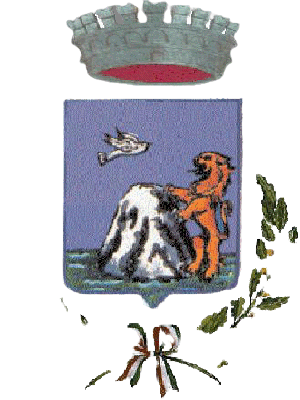 Provincia di SassariSettore/Servizio/Ufficio ………………...…........Allo Sportello Unico Attività Produttive di ....................................................................................................Il sottoscritto .................................................................. nato a ......................................... il ....../....../............ nazionalità ........................................................................ residente in .............................................................. P.za/Str./Via ........................................................................................................................................... n. ........Codice Fiscale ................................................................ Telefono ....................................................................E- mail .................................................................... Casella PEC ......................................................................CHIEDEdi partecipare al bando di concorso per il rilascio dell’autorizzazione per l'esercizio del servizio di noleggio con conducente, approvato con atto n. ...................... del ....../....../............, da esercitarsi con il seguente veicolo:  autovettura  motocarrozzetta  natante  veicoli a trazione animaleA tal fine, consapevole che chi rilascia una dichiarazione falsa, anche in parte, perde i benefici eventualmente conseguiti, subisce sanzioni penali e il divieto di accesso a contributi, finanziamenti ed agevolazioni per un periodo di 2 anni decorrenti da quando l’amministrazione ha adottato l’atto di decadenza; sotto la propria personale responsabilità,DICHIARAdi non aver riportato condanne penali né di essere in qualsiasi altra situazione che impedisca ai sensi della vigente normativa l’esercizio dell’attività (artt. 11, 12 e 92 R.D. 18/06/1931, n° 733, T.U.L.P.S.);che non sussistono nei propri confronti cause di decadenza o sospensione previste dal D.lgs. n. 159/2011, articolo 67;di impegnarsi ad acquisire la  proprietà   disponibilità in leasing del veicolo ......................................; di non essere in possesso di licenza per l'esercizio di noleggio veicoli con conducente;  di essere in possesso di licenza per l'esercizio di noleggio veicoli con conducente;di non aver trasferito licenza per l'esercizio di noleggio veicoli con conducente nei cinque anni precedenti;di non essere in possesso di licenza per l’esercizio del servizio taxi;di impegnarsi a localizzare la propria sede legale, la rimessa dei veicoli o un pontile per i natanti nel territorio del Comune di ................................................;di essere a conoscenza di tutte le norme e condizioni relative all’esercizio dell’attività, impegnandosi a produrre la documentazione che il Comune riterrà necessario acquisire, nonché a fornire ogni notizia utile nei termini e modalità richiesti; di essere iscritto al ruolo dei conducenti di veicoli adibiti ad autoservizi pubblici non di linea di cui all’art. 6 della L. 21/92 presso la CCIAA di ........................;  di essere iscritto in analogo elenco presso un equipollente Istituto del seguente Stato dell’Unione Europea ................................ e precisamente presso .................................... con iscrizione n. .......... del ....../....../............; di essere stato dipendente di una impresa di noleggio con conducente per un periodo di tempo complessivo di almeno sei mesi, ed in particolare dal ....../....../............ al ....../....../............ presso la ditta denominata ................................................................;di prestare il consenso al trattamento dei dati personali per l'espletamento della presente procedura;di essere consapevole che, ai sensi degli articoli 75 e 76 del D.P.R. 445/2000, nel caso in cui la domanda contenga false o mendaci dichiarazioni, fatte salve le sanzioni previste dal vigente Codice Penale, essa verrà annullata d'ufficio e in toto ai sensi delle vigenti disposizioni di legge;SEZIONE RISERVATA AI REQUISITI/CONDIZIONI PREVISTI DAL BANDO DI CONCORSO	........................................................................................................................................................................ .......................................................................................................................................................................	........................................................................................................................................................................ .......................................................................................................................................................................	........................................................................................................................................................................ .......................................................................................................................................................................	........................................................................................................................................................................ .......................................................................................................................................................................Documentazione allegata all’Istanza (a pena di irricevibilità):quietanza di versamento diritti di segreteria (qualora previsti);marca da bollo dell’importo di Euro ................;copia documento di identità;copia permesso di soggiorno o carta di soggiorno del firmatario [per cittadini extracomunitari, anche per chi è stato riconosciuto rifugiato politico; se il permesso scade entro 30 gg., copia ricevuta richiesta di rinnovo);procura speciale (solo per le pratiche presentate on-line da un soggetto intermediario);documentazione concernente la dimostrazione dell’assolvimento delle condizioni stabilite dal Bando di concorso;Data ....../....../............Documento firmato digitalmente ai sensi delle vigenti disposizioni di legge.Marcada bollo€ ..........N. ..........................Data ...../...../...........Servizio di noleggio con conducente (Legge 15 gennaio 1992 n. 21)
Istanza di partecipazione al bando di concorso per l'esercizio del servizio di noleggio con conducente (art. 8, L. 15 gennaio 1992, n. 21)INFORMATIVA PRIVACYIl trattamento dei dati avviene per finalità connesse all’istruttoria dell’istanza di partecipazione al bando di concorso per l’assegnazione autorizzazioni per l'esercizio del servizio di noleggio con conducente, approvato con atto n. ....................... del ....../....../............La S.V. potrà esercitare i diritti previsti dagli artt. da 15 a 22 del Regolamento UE 679/2016. Tutti i diritti sono esercitabili in qualsiasi momento ricorrendo, per il caso specifico a: Comune presso ...............................................Potrà opporsi per motivi legittimi al trattamento stesso rivolgendosi al Titolare o al Responsabile per la Protezione dei dati. È possibile anche esercitare il diritto di proporre reclamo all’Autorità di controllo o di ricorrere alle Autorità giurisdizionali competenti qualora il trattamento dei dati personali avvenga in violazione di quanto previsto dal GDPR, in conformità agli artt. 77 e 79 del GDPR.